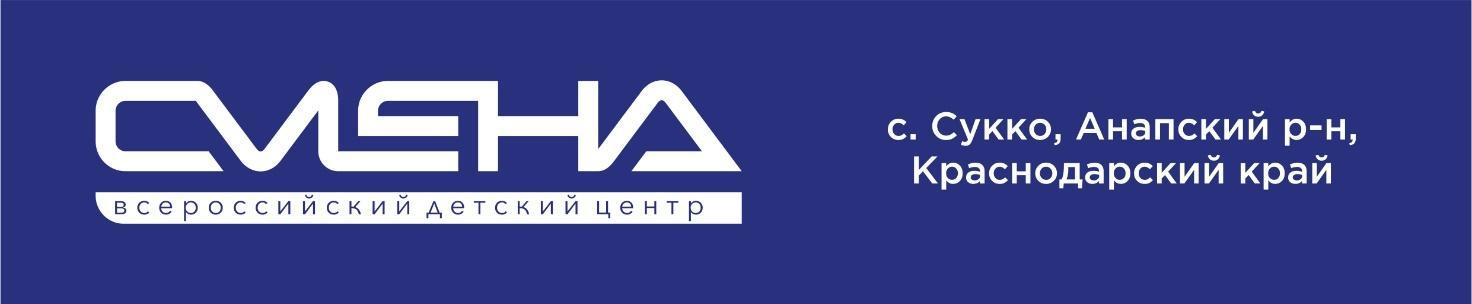 ПРЕСС-РЕЛИЗ03.02.2023 г.Звезды российского кино станут наставниками сменовцев на Зимней детской киноакадемииВ «Смене» стартовала Зимняя детская киноакадемия. Знакомиться с миром кинематографа приехали 140 талантливых школьников из 15 регионов России. Освоить кинопрофессии и снять собственные короткометражные фильмы ребятам помогут известные актеры и режиссеры, лауреаты всероссийских и международных премий в области кино и телевидения. Всероссийский детский центр «Смена» встретил участников Зимней детской киноакадемии. На творческую смену приехали ребята, мечтающие реализовать себя в кино и медиасфере, лауреаты и победители кинофестивалей, участники детских киностудий и медиашкол в возрасте от 14 до 17 лет.«Детская киноакадемия — авторская программа нашего Центра. Конкурс на нее один из самых высоких в «Смене». За семь лет реализации программы ее участниками стали свыше 1500 детей из разных регионов России. Выпускники Детской киноакадемии становятся лауреатами и обладателями Гран-при всероссийских и международных конкурсов. Фильмы, снятые в «Смене», ежегодно попадают в шорт-лист фестивалей детского короткометражного кино», — отметил директор ВДЦ «Смена» Игорь Журавлев. Для участников киносмены стартовали образовательные интенсивы по сценарному мастерству, продюсерству, режиссуре, операторскому мастерству, видеомонтажу, актерскому мастерству, искусству грима, фотографии.  Творческие встречи с режиссерами, актерами и сценаристами помогут ребятам заглянуть за кулисы съемочной площадки и понять механизм производства фильмов.«Звездными» экспертами киноакадемии станут актер сериала «Универ» на ТНТ Александр Мартынов, певец Влад Соколовский, актер театра и кино, телеведущий Сергей Друзьяк, продюсер и режиссер-клипмейкер, лауреат Каннского кинофестиваля Андрей Соболев, режиссер документальных фильмов телеканала «Кубань 24», победитель премии «ТЭФИ»  Оксана Бойванова и ее коллега — сценарист Алла Григоренко. В течение смены участники киноакадемии снимут короткометражные фильмы, каждый из которых сможет претендовать на кинопремию «Крылья», учрежденную Всероссийским детским центром «Смена». Церемония вручения премии состоится в финале смены. Победителей определят в номинациях «Лучший фильм», «Приз зрительских симпатий» и «Специальный приз жюри». В индивидуальных номинациях премию получат лучшие сценарист, режиссер, оператор, монтажер, актер и актриса, продюсер, звукорежиссер, гример и фотограф.  Победителей ждут сертификаты образовательного центра «Медиа-Школа» (г. Краснодар), сертификаты Санкт-Петербургского государственного института кино и телевидения, сертификат на продюсирование собственного проекта от кинопродюсерского центра «Skey-Film» и экскурсия по киностудии ГПМ КИТ («Газпром Медиа-Холлдинг). Лучшие работы будут рекомендованы для участия в региональных, всероссийских и международных кинофестивалях.Дополнительная общеобразовательная общеразвивающая программа «Зимняя детская киноакадемия» – авторский проект Всероссийского детского центра «Смена», реализуется с 2016 года при поддержке Министерства просвещения России.Партнеры в реализации программы: Санкт-Петербургский государственный институт кино и телевидения», Российское общество «Знание», Международный кинофестиваль «Skey-Cinema», социально-культурный проект «Территория КИТ»,  газета «Аргументы и факты – Кубань»,  радиостанция «DFM Краснодар 106», кинокомпания «Невафильм», образовательный центр «Медиашкола» (г.Краснодар), проект «Музыка в метро».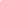 ФГБОУ ВДЦ «Смена» – круглогодичный детский центр, расположенный в с. Сукко Анапского района Краснодарского края. Он включает в себя 4 детских образовательных лагеря («Лидер», «Профи», «Арт», «ПрофессиУМ»), на базе которых реализуется более 80 образовательных программ. В течение года в Центре проходит 16 смен, их участниками становятся свыше 16 000 ребят из всех регионов России. Профориентация, развитие soft skills, «умный отдых» детей, формирование успешной жизненной навигации – основные направления работы «Смены». С 2017 года здесь действует единственный в стране Всероссийский учебно-тренировочный центр профессионального мастерства и популяризации рабочих профессий, созданный по поручению Президента РФ. Учредителями ВДЦ «Смена» являются Правительство РФ, Министерство Просвещения РФ. Дополнительную информацию можно получить в пресс-службе ВДЦ «Смена»: +7 (86133) 93 - 520, (доб. 246), press@smena.org. Официальный сайт: смена.дети.